Nitin Nitin.337350@2freemail.com .OBJECTIVEI believe that as small droplet of water makes an ocean likewise daily hard work leads to a successful career .My aim is to be established and get myself recognized as a successful professional.MY STRENGTHSA hard-core team player always willing to carry people along without dominating them.A perfect task master always willing to put in hard work and quality conscious.Confident, positive thinking, mature, friendly, smart working and aggressive towards work.Employment History                                                                                                   WORING as a ASSISTANT ACQUISITION MANAGER May 2015 to presently (1year and 7 months)Senior Fashion Consultant (Brand Marketing India) April 2013- january 2015 Past 2 years at FCUK  (MBD Mall, Jalandhar-India).Fashion Consultant (Brand Marketing India) May 2012 to March 2013 -Past 1 Year           at FCUK (MBD Mall, Jalandhar-India).Work Profile: Sales and customer service(Banking): Generate leads for bankGreet our customers and approach them by offering help and suggestions. Serve our customers in a polite way. Be always interested, attentive and honest towards our customers. Give feedback to your Brand Manager about customer needsHandle complaints helpfully and professionally. · Cash point  (Retail clothing)Count the money when you take the cash box and ensure enough coins, collect money from the customers and cash up at the end of the day. Take the responsibility for your cash balance. Execute cleanliness at the cash point and filling-up of bags, gimmicks etc. · Merchandising and shop appearance(retail Clothing)Fill-up the sales floor (tables, racks, shelves) by taking care of balance of sizes and products/styles. Follow the merchandising guidelines and keep updated on it at all times. Give feedback on customer flow and high/low frequented furniture and the products that are sold there. Ensure that your shop always looks the best by taking care of cleanliness in all areas, atmosphere and       replenishment. Feel jointly responsible for turning on the music and TV-screens. Ensure that the back room is well maintained & the stock is neatly folded & tagged properly. Ensure the defective stock is properly handled. · Shop operations and any other business(retail Clothing)Attend actively on staff meetings and trainings.Walk attentively through the shop and take action at all times, i.e. when you see garments/waste on the floor, messy/empty tables or racks and customers that need help. Treat all fixtures and fittings with care and keep all shop areas clean and in order. Attend the stock takes by following the local instructions. Have an insight in our daily results in turnover, basket size, hit rate, gross margin etc. Be informed about the yearly marketing plan and current events and campaigns. Execute security and safety procedures.   EDUCATIONAL QUALIFICATIONPassed out Graduation from (GNDU)DAV college.Passed out 12th Commerce from New St Soldier Sen Sec School (P.S.E.B.) March 2009.Passed out 10th from New St Soldier Sen Sec School (P.S.E.B.) March 2007. AWARDS AND ACHIEVEMENTSWon Silver Prize By securing second position in the regionPromoted to Sr. Fashion Consultant in 10 months PERSONAL DETAILS                                                                                                                                      Date of Birth: 10 aug 1991Marital Status: SingleFamily Details: Father, Mother, Brother,sisterLanguages Known: English, Hindi & PunjabDeclaration: - I hereby declare that all the statement made in the above resume is correct to the best of my knowledge. I understand that any discrepancy found in the above information will lead to cancellation of my candidature.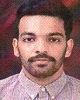 